RKSZ Önvédelmi Magyar Kupa 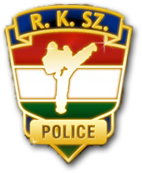  Amatőr és Profi Meghívásos Nyílt Verseny     VERSENYKIÍRÁSA verseny célja:- a 2016 évi RKSZ önvédelmi Magyar Kupa bajnoki címek eldöntése- a 2016. évi verseny évad megnyitása, ráhangolás és felkészülés- a civil és a hívatásos rendvédelmi szervek közötti barátság elmélyítése- a magyar harcművészek fejlődésének segítése- a minél több versenyzési lehetőség biztosítása a versenyzők fejlődésének érdekében- az önvédelmi és közelharc szabály rendszerek, köztudatba való bevezetése- a sportág népszerűsítése az amatőr és profi sportolók között- az egyesületek, klubok közötti megmérettetés, a versenyszellem erősítése- új versenykategóriák szerint a kezdő versenyzők számára is lehetőséget biztosítani a versenyzésre- az egészségmegőrzés és személyi biztonság fontosságának kihangsúlyozásaA bajnokság rendezője:  Rendvédelmi Kiképzők Szövetsége Országos Szervezete és a Magyar Kempo SzövetségSzervező bizottság: dr.Györki GézaLacza Ádám IllésE-mail : rksznevezes@gmail.com, Tel: 06 70 3134820A verseny ideje:      2016. január. 30. szombatA verseny tervezett kezdési ideje: 2016.január 30. szombat 10.00  Regisztráció: 2016. január 30. szombat 09.00- 09.50                     A bajnokság helyszíne: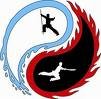 Fóti Fáy András Általános Iskola2151 Fót, Vásár tér 1.A verseny elnöke: Dr. Komáromi István rendőr dandártábornok 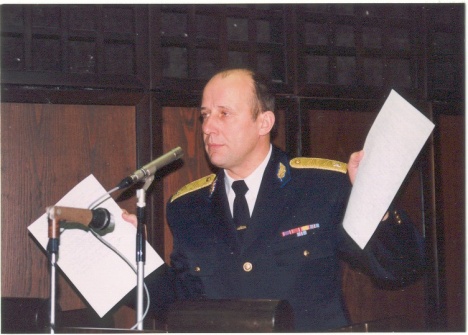 A verseny főbírája: Shihan Miskolczi Attila Rksz alelnök 6.dan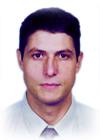 Korcsoportok:Korcsoportok:10-14 évesek14-18 évesekFelnőttek A nevezések arányában fenntartjuk a jogot a változtatásra, 6-8, 8-10, 10-12,         12-14. 14-16 Felnőtt és Felnőtt mester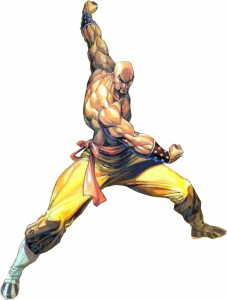 Kategóriák:Mester kataDojo KumiteEgyéni önvédelem:Partnert, támadónak lehetőség van felkérni saját stíluson belülCsapatverseny:Csapat Kumite 3 fős önvédelmi bemutató versenyszámokTudásszínt szerint:Amatőr / tanulókProfesszionális /mesterek/Az indulás feltételei: - A versenyen minden olyan sportoló részt vehet, aki meghívásra került, és a szabályokat elfogadja és betartja - Valamilyen hivatalos szervezet, egyesület, iskola tagja, és ezt igazolni is tudja - Érvényes sportorvosi vizsgálattal rendelkezik, illetve a helyszínen aláveti magát- A stílusnak megfelelő öltözet és szabályos, tiszta, rendezett felszerelés. A nem megfelelő öltözet és viselkedés a kupából történő kizárást vonhatja maga után!A nevezés feltételei: A Stílusvezető mesterek, oktatók, ill. iskolák tanárai által történő hivatalos nevezés,  email-benA verseny Orvosa: Egyeztetés alatt A nevezés határideje: 2016. január. 29.  péntek (24 óra) A határidő után vagy helyszíni nevezés csak kivételes esetben lehetséges!Nevezési díjak:A szervezés minden költsége a szervezőket, a többi költség a szervezeteket, versenyzőket terheli.Nevezési díj: 1 kategória: , több kategória 3000Belépődíj: A rendezvény a nézők számára          INGYENESDíjazás: V helyezett oklevélIV. helyezett oklevélIII. helyezett érem, oklevélII. helyezett érem, oklevélI. helyezett Kupa, érem, oklevélA helyszínen büfé fog üzemelni.Tervezett időrend:09.00 – tól.  09.50 ig. Érkezés, regisztráció.09.50-től. Csapat bevonulás, himnusz, ünnepélyes megnyitó, ünnepi beszédek,10.10 – től. Szabályismertetés 10.20 – tól. Gyermek kategóriák kezdete12.00 –tól Felnőtt kategóriák kezdete13.00 – ebéd folyamatosan bíráknak, díszvendégeknek,15.30 – Gyermek kategóriák eredményhirdetés17.30 18.00 – kb. zárásKérünk mindenkit, amennyiben nincs fontos dolga, tisztelje meg a többi versenyzőt, mestereket, szervezőket, nézőket, és önmagát, azzal hogy nem rohan el. Szánjuk rá ezt a napot a Harcművészetekre és erre a rendkívüli történelmi eseményre!A verseny szabályzatok megtekinthetőek: A mellékletben és a www.rksz.info.hu, valamint www.rksz.org, webenEredményes felkészülést és kellemes időtöltést kívánunk!Tisztelettel:    Dr. Györki Géza                                         Dani AttilaRKSZ ügyvezető elnök                  RKSZ Budapesti Régió elnök         gezakarate@gmail.com                                     daniattila@rkszpolice.hu